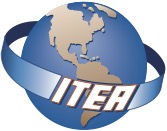 WELCOME EXHIBITOROn behalf of the Workshop committee and the ITEA Board of Directors, we would like to thank you for generous contribution to the success of this year’s workshop by Exhibiting. This is a quick look at a few things we thought you might find useful. Please submit the following to Lena@itea.org by July 10th to be included in the printed program:A high resolution EPS logo (or any scalable formatted logo)Due to acquisitions and rebranding, we want to make sure we put your best foot forward with your latest and greatest logo.  A 50 word company description Please include in a Word document a point of contact name, phone, and email to be printed in the program guide at the workshop. An Ad for the program guide 10x10 Booth ¼ page Ad10x20 Booth ½ page AdList of Complimentary Attendees Single Space. Your company receives 2 full registrations. Any other additional booth staff will be required to register. Double Space. Your company receives 3 full registrations. And the same costs and instructions for additional booth personnel applies as above.Booth Includes
Each single space will include a 6-ft skirted table, 2 chairs and wastebasket. Power can be ordered directly from the hotel. Please contact Shanitra.Zirkle@westinvabeach.com to order power.Shipping & Receiving The Westin has graciously agreed to receive your materials at a reduce cost.  You may also hand carry your materials. Please use the shipping information below. *** Failure to address shipments in this fashion may result in loss or delay.TO:  International Test & Evaluation Association (ITEA) ATTN: Lena Moran c/o  THE WESTIN VIRGINIA BEACH TOWN CENTER 4535  Commerce StreetVirginia Beach, VA 23462Hold for: ITEA Symposium August 27-30thBox (es) _______ of ______ (Multiple Boxes MUST be numbered)Convention Service Manager: Shanitra ZirkleShipper’s Return Address:FROM: Shipper’s Name              Address              Telephone number (best contact number)Incoming package handling fees:0 – 5 pounds     $5.00 each6 – 20 pounds   $10.00 each21 – 50 pounds $15.00 eachOver 50 pounds $25.00 eachVenue
Westin Hotel Town Center4535 Commerce St.
Virginia Beach, VA
Phone: 757-557-0550ITEA is pleased to offer a government per diem rate of $222 per night. This property is the host hotel and when making your reservation you must indicate you are with the ITEA Cyber Workshop. To receive the special rate call 757-557-0550 or click the link below  to book your reservation by July 27th. Online Reservations.Exhibit Hours (Hours are flexible but your booth should be fully manned during breaks)
Tuesday, August 29th – 8:00am – 5:00pm, Exhibitor Set-up
Wednesday, August 30th – 8:00am – 5:00pm (Reception in Monarch Ballroom 5:00-6:30pm) Wednesday, August 30th – 10:00am – 10:30am/2:30pm – 3:00pm, BreakThursday, August 31st – 8:00am – 3:30pmThursday, August 31st  – 10:00am – 10:30am/3:00pm – 3:30pm, Break
Thursday, August 31st  – 3:30pm – 7:00pm, Exhibitor Move-out We look forward to seeing you! Please let us know how we can make this event one of the best for you and your organization. I am here to help in any way. Kind regards, Lena MoranITEA Events Director951-219-4817 (cell)Lena@itea.org AD DETAILS We recommend a 1pt rule around the ad to frame the ad.We recommend a 1pt rule around the ad to frame the ad.We recommend a 1pt rule around the ad to frame the ad.We recommend a 1pt rule around the ad to frame the ad.We recommend a 1pt rule around the ad to frame the ad.We recommend a 1pt rule around the ad to frame the ad.Quarter PageGraphics should be a minimum of 300 dots per inch.Graphics should be a minimum of 300 dots per inch.Graphics should be a minimum of 300 dots per inch.Graphics should be a minimum of 300 dots per inch.Graphics should be a minimum of 300 dots per inch.Graphics should be a minimum of 300 dots per inch.3.5”W X 2.2”HFormats: We accept PDF, TIFF, JPEG or EPS formats for both Formats: We accept PDF, TIFF, JPEG or EPS formats for both Formats: We accept PDF, TIFF, JPEG or EPS formats for both Formats: We accept PDF, TIFF, JPEG or EPS formats for both Formats: We accept PDF, TIFF, JPEG or EPS formats for both Formats: We accept PDF, TIFF, JPEG or EPS formats for both Formats: We accept PDF, TIFF, JPEG or EPS formats for both Half PageMAC and PC platforms. All fonts must be embedded in the Ad.MAC and PC platforms. All fonts must be embedded in the Ad.MAC and PC platforms. All fonts must be embedded in the Ad.MAC and PC platforms. All fonts must be embedded in the Ad.MAC and PC platforms. All fonts must be embedded in the Ad.3.5”W X 4.375”H